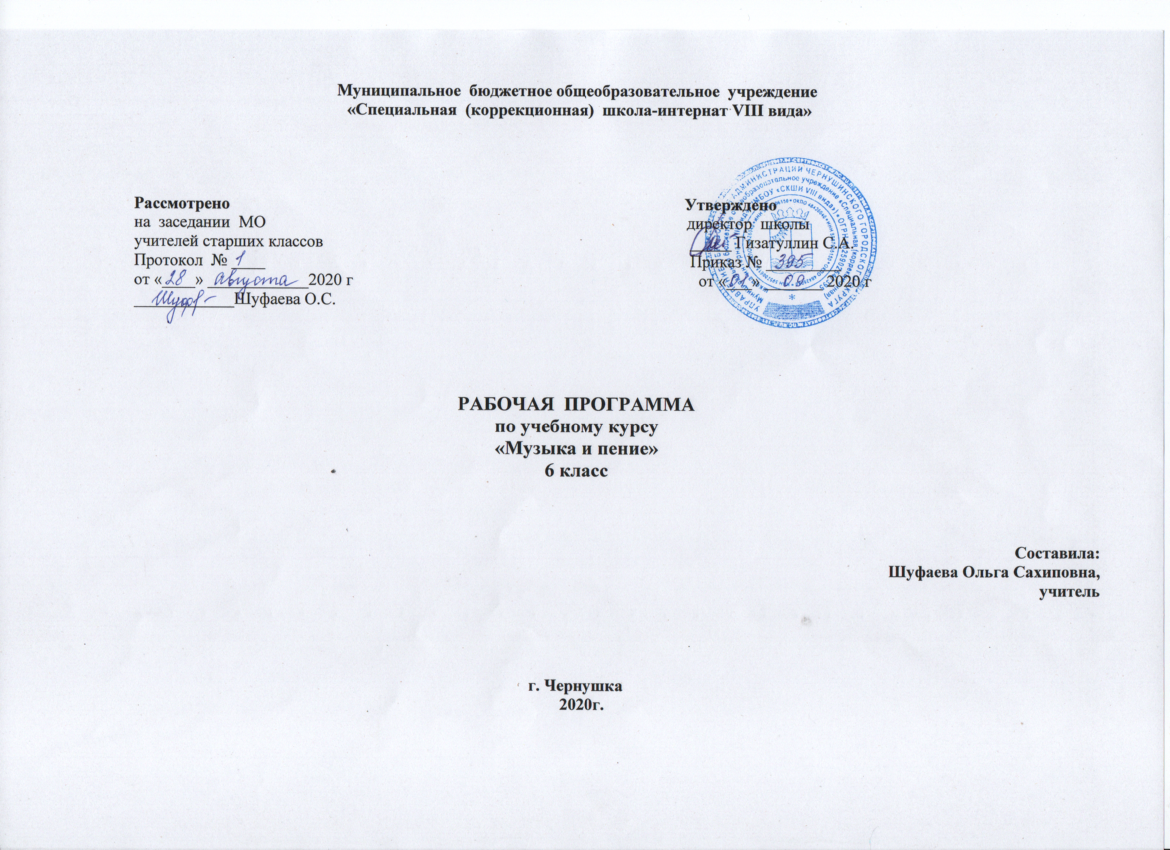 Муниципальное  бюджетное общеобразовательное  учреждение «Специальная  (коррекционная)  школа-интернат VIII вида»                    Рассмотрено                                                                                                             Утверждено                                 на  заседании  МО                                                                                                     директор  школы                    учителей старших классов                                                                                        _____ Гизатуллин С.А.                    Протокол  № ____                                                                                                      Приказ № _________                    от «____» ____________2020 г                                                                                   от «___» _______ 2020 г                    ____________Шуфаева О.С.РАБОЧАЯ  ПРОГРАММАпо учебному курсу «Музыка и пение»6 классCоставила: Шуфаева Ольга Сахиповна,                                                                                                                                                                    учитель г. Чернушка   2020г.Пояснительная записка.Рабочая программа по музыке для 6 класса  составлена на основе программы специальных (коррекционных) общеобразовательных учреждений VIII вида для 5-9  классов,2000 г., под редакцией В.В. Воронковой, допущенной Министерством образования РФ, и рассчитана на 34 недели с недельной нагрузкой 1 час.Музыкальное воспитание и обучение  является неотъемленной частью учебного процесса в специальном (коррекционном) образовательном учреждении VIII вида.Музыка формирует вкусы, воспитывает представление о прекрасном, способствует эмоциональному познанию окружающей действительности, нормализует многие психические процессы, является эффективным средством преодоления невротических расстройств, свойственных учащимся специальных заведений.Цель музыкального воспитания - формирование музыкальной культуры школьников, развитие эмоционального, осознанного восприятия музыки как в процессе активного участия в хоровом и сольном исполнении, так и во время слушания музыкальных произведений.Задачи  образовательные:-формировать знания о музыке с помощью изучения произведений различных жанров, а также в процессе собственной музыкально-исполнительской деятельности;-формировать музыкально-эстетический словарь;-формировать ориентировку в средствах музыкальной выразительности;-совершенствовать певческие навыки;-развивать чувство ритма, речевую активность, звуковысотный слух, музыкальную память и способность реагировать на музыку, музыкально-исполнительские навыки.Задачи воспитывающие: - помочь самовыражению детей с ограниченными возможностями здоровья через занятия музыкальной деятельностью;-способствовать преодолению неадекватных форм поведения, снятию эмоционального напряжения;- способствовать приобретению навыков искреннего, глубокого и свободного общения с окружающими, развивать эмоциональную отзывчивость;- активизировать творческие способности.Задачи коррекционно-развивающие: - корригировать отклонения в интеллектуальном развитии;- корригировать нарушения звукопроизносительной стороны речи.Для осуществления этих принципов учителю музыки необходимо разбираться в структуре аномального развития личности ребенка; оценивать уровень развития музыкальных, творческих возможностей, характер эмоциональных нарушений.Содержание программного материала урока состоит из музыкальных сочинений для слушания и исполнения, вокальных упражнений. Основу содержания программного материала составляют произведения отечественной (русской) музыкальной культуры: музыка народная и композиторская; детская, классическая и современная.В программу включены следующие разделы: пение, слушание музыки, элементы музыкальной грамоты.Раздел пение включает произведения для формирования вокально-хоровых навыков и умений учащихся в зависимости от уровня певческого развития по годам обучения. Классика, фольклор, современная (зарубежная и отечественная) песня – основа формирования вокально-хорового репертуара классного хора.В работе с солистами и при инсценировании песен внимание учителя должно быть направлено на выработку стройности и  чистоты интонации, красоты звука, ансамбля, воспитывает привычку к слуховому самоконтролю. Задача творческого раскрытия образа песни является главной и подчиняет себе вокально-технические приемы исполнения. В формировании устойчивого интереса к хоровому пению значительную роль играет «концертное» исполнение песен. Обучение учащихся средних и старших классов сопряжено с определенными трудностями мутационного периода, значительно осложняющего их участие  в хоровом пении. Школьникам не рекомендуется громко петь. В разделе «Слушание музыки» важным является создание благоприятных условий для восприятия музыки: атмосфера концертного зала, доверительное общение со сверстниками и учителем. Опыт слушания учащимися  высокохудожественной музыки, накопленный в начальной школе, является основой, на которой осуществляется дальнейшее изучение музыкального материала. Раздел «Элементы музыкальной грамоты» содержит элементарный минимум знаний о музыке и музыкальной деятельности. При разучивании хоровых произведений, в процессе слушания музыки учитель в живой и увлекательной форме рассказывает о связях музыкального искусства с жизнью, об элементарных закономерностях музыки, о жанрах музыкального  искусства, о непреходящем значении народного творчества, используя при этом яркие примеры звучания музыки различных эпох и стилей, особенности творчества различных композиторов. Наряду с освоением учащимися нового материала важнейшей задачей учителя становится повторение и закрепление ранее изученного. Это поможет ученикам вспомнить полюбившиеся им песни, сохранить их в своем репертуаре, включить в программу своих выступлений на школьных вечерах, праздниках и в дальнейшем возвращаться к их исполнению.Содержание программы.6 класс (1 час в неделю) Пение.Формирование легкого, певучего звучания голосов учащихся. Отработка четкого, ясного произношения текстов песен. Контроль за тем, чтобы широкие скачки с мелодии не нарушали вокальную мелодическую линию и ровность звуковедения.Углубление навыков кантиленного пения: равность, напевность звучания; протяжное и округлое пение гласных, спокойное, но  вместе с тем, относительное быстрое произнесение согласных; длительность фраз, исполняемых на одном дыхании.В произведениях маршеобразного характера наряду с требованиями четкости, решительности, добиваться напевности и мягкости звучания.В случаях дикционной трудности необходимо проведение специальной работы, включающей анализ слов и использование выразительного чтения текста в ритме музыки.Развитие умения выразительного пения, передовая разнообразный характер содержания (бодрый, веселый, ласковый, напевный и др.) Повторение песен, изученных в 5-м классе.Слушание  музыки. Музыка и изобразительное искусство. Картины природы в музыке и в живописи. Способность музыки изображать слышимую реальность и пространственные соотношения. Программная музыка, имеющая в основе изобразительное искусство.Музыка, театр, киноискусство и анимация. Музыка, как эмоциональный подтекст происходящего на сцене и на экране, ее самостоятельное значение. Роль музыки в раскрытии содержания спектакля, фильма, в изображении образов героев, в характеристике явлений и событий.Сопоставление характера настроения прослушанных произведений. Выводы учащихся о музыкальных образах этих произведений.Особенности творчества композиторов: В. Моцарт, Л. Бетховен, Э Григ.Развитие умения саморегуляции различных эмоциональных расстройств с помощью специально подобранного музыкального материала.Формирование представлений о составе и звучании симфонического оркестра. Знакомство с инструментами симфонического оркестра. Знакомство с инструментами симфонического оркестра: духовыми деревянными (гобой, кларнет, фагот), духовыми медными  (туба, тромбон, валторна), ударными (литавры, треугольник, тарелки, бубен, ксилофон, кастаньеты), струнными инструментами.Повторное прослушивание произведений из программы 5-го класса.Проведение музыкальной викторины «Угадай мелодию».Музыкальная грамота.Формирование о средствах музыкальной выразительности, используемых композитором: лад (мажор, минор); динамические оттенки (громко, тихо, умеренно громко, умеренно тихо, усиливая, затихая); регистр (высокий, средний, низкий).Элементарные сведения о музыкальных профессиях, специальностях: композитор, дирижер, музыкант, пианист, скрипач, гитарист, трубач, солист, артист, певец и т.д.Требования к уровню подготовки обучающихся (воспитанников). Обучающиеся должны знать:- несколько песен и самостоятельно исполнять их;- музыкальные профессии и специальности;- инструменты симфонического оркестра и их звучание: духовые деревянные (гобой,  кларнет, фагот), духовые медные (труба, тромбон, валторна), ударные (литавры, треугольник, тарелки, бубен, ксилофон, кастаньеты), струнные инструменты.- правила поведения при занятиях любыми видами музыкальной деятельности.Обучающиеся должны уметь:- самостоятельно заниматься музыкальной деятельностью;- сдерживать эмоционально-поведенческие отклонения на занятиях музыкой и во время концертных  выступлений;- инсценировать песни.Календарно-тематическое планирование.I четверть (8 ч.)II четверть (8 ч.)III четверть (10 ч )IV четверть  (8 ч.)Учебно – методическое обеспечениеЛитература для учителяОсновная: Программа 5-9 классов коррекционных образовательных учреждений VIII вида под редакцией Воронковой В.В., допущенной   Министерством общего и профессионального образования Российской Федерации, М. «Просвещение»  2010 г.Дополнительная литератураАрсенина Е.Н. Музыка. 1-4 классы: анализ произведений, ритмические игры, творческие задания.- М.: Учитель, 2011.Кабалевский Д. Б. Как рассказывать детям о музыке? / Д. Б. Кабалевский. — М., 2005.Критская Е. Д. Музыка: 1—4 классы: Методическое пособие / Е. Д. Критская, Г. П. Сергеева, Т. С. Шмагина. — М., 2004.Ксензова Г. Ю. Перспективные школьные технологии: учеб.-методическое пособие / Г. Ю. Ксензова. — М., 2001.М.Масленникова-Золина Л.В. Необычные уроки музыки. 1-4 классы. – М.: Учитель, 2014.Русские композиторы: история отечественной музыки в биографиях ее творцов. — Урал, Л. Т. Д., 2001.Материально-техническое оснащение учебного предмета  включает: - технические средства: записывающие устройства, компьютерные устройства;- информационно-программное обеспечение: обучающие компьютерные программы;- аудио и видеоматериалы№п/пТема занятияКол-вочасовДатаДатаДеятельность на уроке№п/пТема занятияКол-вочасовпо плануфактическиДеятельность на уроке1.Слушание и разучивание песни Ю. Чичкова «Наташка-первоклашка»101.0901.09Формирование легкого звучания голосов учащихся.2.Пение песни Юрия Чичкова «Наташка-первоклашка»108.0908.09Развивать умение выразительно петь, передавая характер произведения.3.Творчество и биография В.А. Моцарта 115.0915.09Слушание песни «Весенняя»  и «Увертюры»  из оперы  «Женитьба Фигаро» Моцарта.4.Разучивание песни «Мы желаем счастья вам» С. Намина 122.0922.09Работа над четким произношением окончаний фраз при пении5.Разучивание песни «Наша школьная страна» — муз. Ю. Чичкова, ел. К. Ибряева129.0929.09Работа над дыханием. Учить длительные фразы исполнять на одном дыхании6.Музыкальная грамота. Лад. Мажор и минор.106.1006.10Формирование представлений о средствах выразительности в музыке.7.Разучивание песни Е. Крылатова «Лесной олень»113.1013.10Выразительное чтение текста в ритме музыки.8.Пение песни Е. Крылатова «Лесной олень»120.1020.10Формировать навыки кантиленного пения: ровность, напевность звучания.№п/пТема занятияКол-вочасовДатаДатаДеятельность на уроке№п/пТема занятияКол-вочасовпо плануфактическиДеятельность на уроке1.Разучивание  песни «Веселый марш монтажников»103.1103.11Отработка четкого произношения слов текста песни. 2.Пение песни «Веселый марш монтажников»110.1110.11Работа над согласованным пением в составе группы и индивидуально.3.Разучивание песни  «Три белых коня» Е. Крылатова117.1117.11Разучивание новой песни, определение характера. Слушать вступление.4.Пение  песни «Три белых коня» Е. Крылатова124.1124.11Развивать умение четкого произносить окончания фраз при индивидуальном пении.5.Симфонический оркестр.101.1201.12Знакомство с духовыми деревянными инструментами оркестра (гобой, кларнет, фагот)6.Разучивание песни Е. Крылатова «Кабы не было зимы»108.1208.12Разучивание новой песни, определение характера7.Пение песни Е. Крылатова «Кабы не было зимы»115.1215.12Добиваться напевности и мягкости звучания.8.Разучивание песни  А. Морозова «Волшебная сказка »122.1222.12Работа над дыханием. Продолжать учить различать запев, припев, вступление.№п/пТема занятияКол-вочасовДатаДатаДеятельность на уроке№п/пТема занятияКол-вочасовпо плануфактическиДеятельность на уроке1.Пение песни  А. Морозова «Волшебная сказка»112.0112.01Формирование легкого певучего звучания голосов учащихся.2.Тема Армии в песнях композиторов.119.0119.01Слушание песни Д. Покрасса «Три танкиста», р.н.п. «Варяг»3.Пение песни «Три танкиста» Д. Покрасса126.0126.01Отработка четкого, ясного произношения текста.4.Симфонический оркестр.102.0202.02Знакомство с духовыми медными инструментами оркестра (туба, тромбон, валторна)5.Э. Григ. Жизнь и творчество109.0209.02Слушание «Песни Сольвейга» из музыки Грига  к драме «Пер Гюнт»6.Разучивание песни В. Шаинского «Песенка про папу»116.0216.02Формирование легкого звучания голосов учащихся.7.Пение песни В. Шаинского «Песенка про папу»102.0302.03Развивать умение выразительно петь, передавая характер произведения.8.Разучивание и пение песни Ю. Визбора «Ты у меня одна»109.0309.03Разучивание новой песни, определение характера. Слушать вступление.9.Разучивание песни М.Дунаевского «Мерси боку»116.0316.03Развивать умение четкого произносить окончания фраз при индивидуальном пении.10.Резервный урок1Разучивание новой песни, определение характера№п/пТема занятияКол-вочасовДатаДатаДеятельность на уроке№п/пТема занятияКол-вочасовпо плануфактическиДеятельность на уроке1.Пение песни М. Дунаевского «Мерси боку»130.0330.03Пропевание отдельных трудных фраз группой и индивидуально.Работа над эмоциональным исполнением  песни2.Разучивание песни Е. Крылатова «Крылатые качели»106.0406.04Развивать умение передавать динамические оттенки при пении .3.Пение песни Е. Крылатова «Крылатые качели»113.0413.04Работа над дикцией при  пении песни4.Симфонический оркестр.120.0420.04Знакомство с ударными инструментами оркестра (литавры, тарелки, треугольник, бубен, ксилофон, кастаньеты)5.Тема  Великой Отечественной войны в музыке.127.0427.04Слушание песни А. Александрова «Священная война», подпевание.6.Разучивание и пение песни Ю. Чичкова «Наша школьная страна»104.0504.05Разучивание новой песни, определение характера Развивать умение четкого произносить окончания фраз при индивидуальном пении7.Разучивание песни «Не дразните собак» — муз. Е. Птичкина, сл. М. Пляцковского111.0511.05Разучивание новой песни, определение характера8.Музыкальная викторина «Угадай мелодию»118.0518.05 Выявить знания учащихся о песенном репертуаре